Астраханский кремль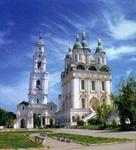 Астраханский кремль - выдающийся памятник русского военно-инженерного искусства и архитектуры второй половины XVI века. Строительство Астраханского кремля связано с важным периодом в истории нашей Родины, когда дальнейшему росту и укреплению Русского централизованного государства мешала постоянная угроза нападения с востока. Одной из важнейших внешнеполитических задач Ивана IV была борьба с татарскими ханствами в Поволжье, борьба за присоединение Среднего и Нижнего Поволжья к Русскому государству. В результате завоевания Казани (1552 г.) и присоединение Астрахани (1556 г.) Русское государство овладело Волгой на всем ее протяжении и получило выход в Каспийское море. В 1558 году на левом берегу Волги была основана современная Астрахань. На высоком бугре, называвшемся Заячьим, или Долгим, была построена первая деревянная крепость. Завоевательный поход турецко-татарских войск на Астрахань в 1569 году и другие агрессивные действия Турции и ее вассала Крымского ханства показали необходимость более серьезного укрепления Астрахани как передового форпоста на юго-восточных рубежах Русского государства. В связи с этим было решено вместо деревянной крепости построить каменную. Избранное местоположение каменной крепости - кремля - продиктовало и форму его плана, длинного и узкого треугольника, протянувшегося одной стороной вдоль реки Волги. Для строительства кремля был использован кирпич из развалин бывшей золотоордынской столицы Сарая-Бату, находившейся на берегу реки Ахтубы, на месте нынешнего села Селитренного Харабалинского района Астраханской области. Стены кремля на углах и на участках между ними были усилены башнями. По мере роста населения Астрахани, к востоку от крепости, возникает посад с жилыми домами. К 1631 году эта территория была обнесена каменными стенами и получила название Белого города. С южной стороны к кремлю были пристроены стены Житного двора. Кремль был центром Астраханского восстания, начавшегося в июне 1606 года, во время крестьянской войны под руководством И. И. Болотникова. В мае 1614 года восставшие астраханцы штурмом взяли кремль и изгнали засевшую здесь шайку изменников во главе с атаманом И. Заруцким и польской авантюристкой М. Мнишек. Во время крестьянской войны под предводительством Степана Разина Астраханский кремль являлся резиденцией и оплотом восставших на протяжении семнадцати месяцев - с 22 июня 1670 года до 27 ноября 1671 года. Царским войскам удалось взять кремль приступом лишь после длительной осады. После победы великой Октябрьской социалистической революции на территории кремля формировались отряды Красной Гвардии и размещался Военно-революционный комитет. Руководимая большевиками Красная Гвардия героически защищала кремль во время контрреволюционного мятежа в январе 1918 года. Кремль подвергся сильному артиллерийскому обстрелу, причинившему его сооружениям значительные разрушения. 25 января (7 февраля по новому стилю) 1918 года началось наступление отрядов Красной Гвардии, закончившееся разгромом контрреволюции и установлением Советской власти в Астрахани и Астраханской губернии. В 1919 году в кремле под руководством С. П. Кирова происходила реорганизация частей XI армии для защиты устья Волги и разгрома белогвардейских войск и иностранных интервентов. Каменные стены и башни Астраханского кремля построены в 1582 - 1589 гг. На месте деревянно-земляных укреплений 60-х гг. XVI в. Они были сооружены на основе достижений военной техники своего времени как самые мощные военно-инженерные укрепления. Кремль строился под руководством присланных из Москвы мастеров Михаила Вельяминова и Дея Губастого. В плане кремль имеет конфигурацию прямоугольного треугольника, вытянутого вершиной в юго-западном направлении, на углах и по сторонам которого сооружены башни, соединенные между собой крепостными стенами. Более высокие и мощные стены и башни были построены на особо важных в стратегическом отношении местах. Кремль занимал островное положение. Со всех сторон он был окружен естественными преградами: с северо-западной стороны - Волгой, с восточной - рекой Кутумом с болотистыми берегами, с южной - глубоким болотом. Каждая сторона этого треугольника укреплена тремя башнями, из которых каждая угловая принадлежит двум сторонам. Башни были проездные и глухие. В восточной стене вдоль современной Октябрьской улицы расположены две угловые глухие башни - Артиллерийская (северо-восточная) и одна проездная - Пречистенская башня-колокольня, расположенная почти посредине восточной стены кремля. Южная стена кремля, идущая вдоль нынешней площади имени Ленина, имеет три глухих башни: две угловые - ранее упомянутая Архиерейская и Крымская (юго-западная) - и находящуюся почти посредине стены Житную башню (южная). В северо-западной стене, вдоль улицы Желябова, были также две угловые глухие (Крымская и Артиллерийская) и две проездные башни - Красные и Никольские ворота с надвратной церковью. Проездные башни были более мощными и высокими, с толстыми стенами. Их проезды закрывались массивными деревянными воротами, окованными железными листами. Все башни разделялись на несколько боевых ярусов. Ярусы соединялись между собой каменными лестницами, которые были устроены в толще их стен. На уровне боевой площадки крепостных стен в башнях устроены сквозные проходы на соседнюю часть стены. В толстых стенах башен были сделаны глубокие ниши (печуры) с бойницами для размещения пушек. Сверху башни завершались зубцами, на которые были устроены деревянные шатры со сторожевыми вышками. На Пречистенской башне в караульной вышке висел сторожевой колокол. Крепостные стены Астраханского кремля лишь в общих чертах напоминают существовавшие в то время кремли центральной части Русского государства. Стены Астраханского кремля имели особую систему организации пушечного и пищального огня. Они были прорезаны большим количеством расположенных в печурах пушечных бойниц среднего и нижнего (подошвенного) боя и бойницами навесного боя для стрельбы из ручного огнестрельного оружия, чего в других кремлях в то время еще не было. На территории Астраханского кремля было множество сооружений. Таких как: Успенский собор - замечательный памятник древне-русской архитектуры. Собор представляет из себя простой кубический объем, увенчанный пятью золочеными главами с крестами, поставленные на небольшие деревянные расписные барабаны; Троицкий собор; Кириловская часовая и Архиерейский дом, а также множество других сооружений. Можно сказать, что Астраханский кремль, наряду с Московским и Смоленским кремлями, был одной из сильнейших крепостей средневековой России. Согласно последним обмерам, проведенных в связи с работами по реставрации Астраханского кремля, общий периметр стен и башен в их современном виде составляет 1544 м. Площадь, заключенная между стенами и башнями равна 11 га. Протяженность кремля от Артиллерийской до Крымской башни составляет 665 м, от Пречистенских до Красных ворот - 480 м, от Никольских ворот до Житной башни - 295 м. В зависимости от рельефа местности высота стен колеблется от 7 до 11,3 м, толщина - от 2,8 до 5,2 м. За 370 лет своего существования стены и башни кремля ветшали, неоднократно перестраивались или обстраивались хозяйственными сооружениями. При всех этих перестройках очень мало считались с древними архитектурными формами, вследствие чего лишь немногие из них уцелели до наших дней. В наше время, те, кому придется впервые увидеть Астрахань с палубы теплохода, обязательно отметят не только красоту кремлевского ансамбля, но и мощь его укреплений - могучих белых стен, достигающих двенадцатиметровой высоты и пятиметровой толщины, и стройных башен, завершенных высокими украшенных зелеными поливными изразцами. В конце XVIII века "перед городом наметало остров", и Волга вскоре навсегда отступила от крепости. Надо думать, как величественно выглядел кремль в то время, когда Волга протекала под самыми его стенами. Астраханский кремль - памятник федерального значения с 1980 г., уникальный архитектурный ансамбль XVI в., образец культурной архитектуры XVIII века. Филиал объединяет 5 исторических объектов: башня Красные ворота с экспозицией "Астраханский кремль - образец военно инженерного искусства середины XVI века", Артиллерийский двор с пороховым погребом XVI в. и пыточной башней XVI в. с экспозициями "Архитектуры старой Астрахани", "История судопроизводства", а также здание-памятник XIX в. с экспозицией "Культура и быт народов Астраханского края", Кремль, построенный в 1558 г. - как форпост на юго восточных рубежах России явялется привлекательным историко-культурным центром города.